兵警協発第194号令和6年3月１４日会員各位（一社）兵庫県警備業協会　会長　中尾　忠善令和5年度中における労災調査について（要回報）謹啓　時下ますますご清栄のこととお慶び申し上げます。　みだしの調査について、下記をご確認いただき、あてはまるものについてご回報いただいきますようご協力方お願いします。謹白記１　調査項目　　　　　警備業に係る業務中または通勤中の従事者の労災事故の発生状況	（警備員のほか、機械警備のﾒﾝﾃﾅﾝｽ技術者・営業員・事務員を含む）　　　　　（注）兼業業者の清掃員、運転業運転者等、警備業務以外の従事者は対象外２　調査対象　等	(１)　調査対象期間　　令和5年４月１日～令和6年３月３１日の間	(２)　調査対象範囲　　兵庫県下の全営業所	(３)　全会員　３　報告内容	労災あり…労働災害調査表ならびに労働災害発生状況報告書（各人分）	労災なし…労働災害調査表のみ（9条業者・警備員が0人の場合も要回報）	※労働災害発生状況報告書につきましては、被災者１名につき１枚を作成し、	文字が不鮮明になるのを防ぐため、必ずE-mailまたは郵送にて送付してください。	ただし、労災が0件で労働災害調査表のみ送付の場合はFAXの利用も可能です。	E-mail（hyokeikyo@gold.ocn.ne.jp）　FAX（078-252-0413）	送付先住所	〒651-0087　神戸市中央区御幸通6丁目1番12号三宮ビル東館8F４　報告期日	令和６年４月２６日（金） 必着５　その他労災調査についての問い合わせは協会事務局にお願いします。TEL（078-252-0166）・E-mail（hyokeikyo@gold.ocn.ne.jp）以上労働災害調査表※令和６年４月２６日（金）必着。本調査表は全会員必ず提出してください。◆ 労働保険について　　労働保険概算・確定保険料申告書　等を参考にご記入ください。 参考：　労働保険概算・確定保険料申告書（最上部の一部） 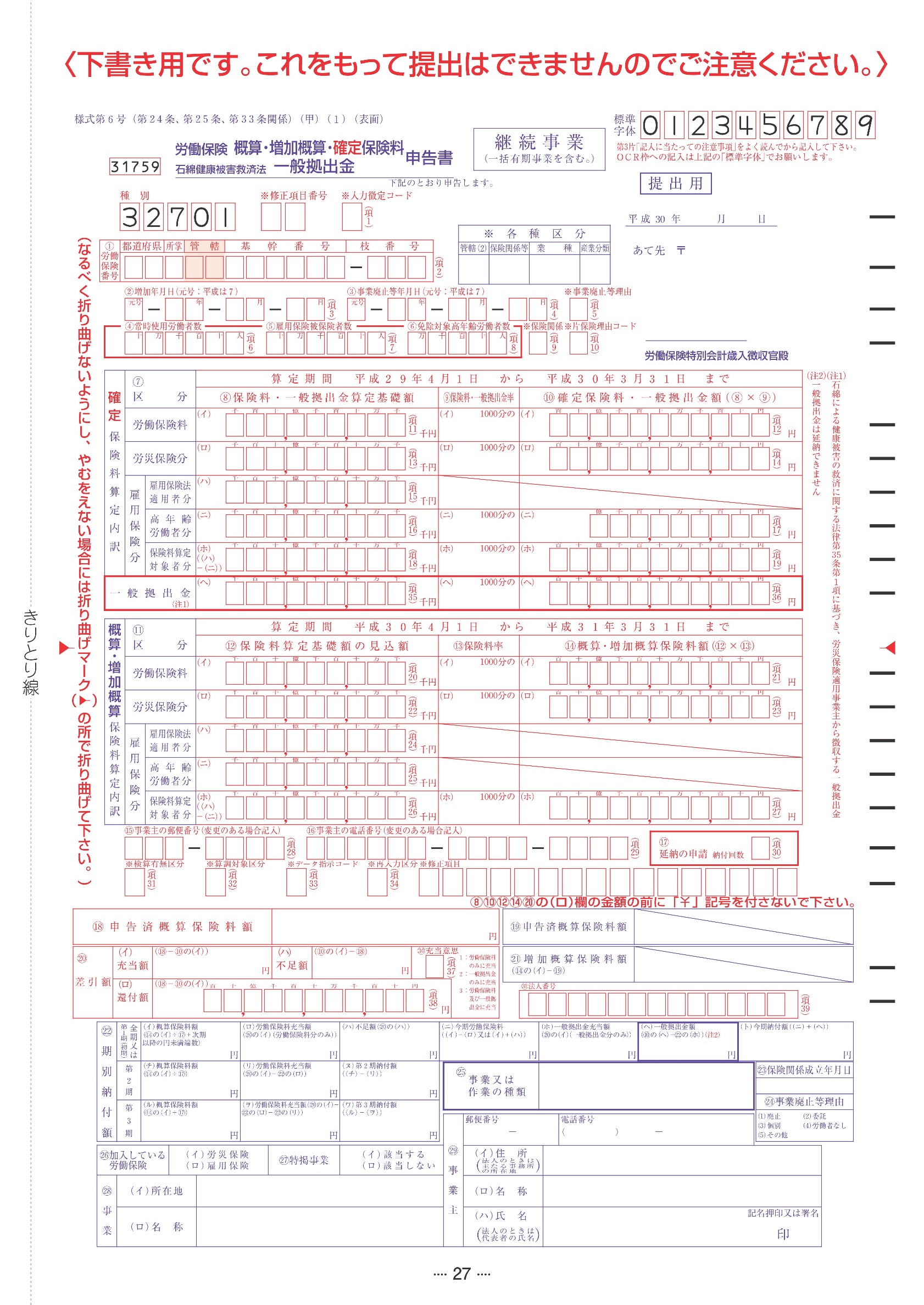 （記入者氏名氏名氏名氏名氏名氏名氏名氏名氏名氏名氏名役職役職役職役職役職役職役職労働保険加入の有無及び業種（該当の番号に○）１．加入している　　⇒　下記、労働保険番号及び各種区分を記入してください。２．加入していない　　理由（　　　　　　　　　　　　　　　　　　　　　　　　　　　　　　　　）１．加入している　　⇒　下記、労働保険番号及び各種区分を記入してください。２．加入していない　　理由（　　　　　　　　　　　　　　　　　　　　　　　　　　　　　　　　）１．加入している　　⇒　下記、労働保険番号及び各種区分を記入してください。２．加入していない　　理由（　　　　　　　　　　　　　　　　　　　　　　　　　　　　　　　　）１．加入している　　⇒　下記、労働保険番号及び各種区分を記入してください。２．加入していない　　理由（　　　　　　　　　　　　　　　　　　　　　　　　　　　　　　　　）１．加入している　　⇒　下記、労働保険番号及び各種区分を記入してください。２．加入していない　　理由（　　　　　　　　　　　　　　　　　　　　　　　　　　　　　　　　）１．加入している　　⇒　下記、労働保険番号及び各種区分を記入してください。２．加入していない　　理由（　　　　　　　　　　　　　　　　　　　　　　　　　　　　　　　　）１．加入している　　⇒　下記、労働保険番号及び各種区分を記入してください。２．加入していない　　理由（　　　　　　　　　　　　　　　　　　　　　　　　　　　　　　　　）１．加入している　　⇒　下記、労働保険番号及び各種区分を記入してください。２．加入していない　　理由（　　　　　　　　　　　　　　　　　　　　　　　　　　　　　　　　）１．加入している　　⇒　下記、労働保険番号及び各種区分を記入してください。２．加入していない　　理由（　　　　　　　　　　　　　　　　　　　　　　　　　　　　　　　　）１．加入している　　⇒　下記、労働保険番号及び各種区分を記入してください。２．加入していない　　理由（　　　　　　　　　　　　　　　　　　　　　　　　　　　　　　　　）１．加入している　　⇒　下記、労働保険番号及び各種区分を記入してください。２．加入していない　　理由（　　　　　　　　　　　　　　　　　　　　　　　　　　　　　　　　）１．加入している　　⇒　下記、労働保険番号及び各種区分を記入してください。２．加入していない　　理由（　　　　　　　　　　　　　　　　　　　　　　　　　　　　　　　　）１．加入している　　⇒　下記、労働保険番号及び各種区分を記入してください。２．加入していない　　理由（　　　　　　　　　　　　　　　　　　　　　　　　　　　　　　　　）１．加入している　　⇒　下記、労働保険番号及び各種区分を記入してください。２．加入していない　　理由（　　　　　　　　　　　　　　　　　　　　　　　　　　　　　　　　）１．加入している　　⇒　下記、労働保険番号及び各種区分を記入してください。２．加入していない　　理由（　　　　　　　　　　　　　　　　　　　　　　　　　　　　　　　　）１．加入している　　⇒　下記、労働保険番号及び各種区分を記入してください。２．加入していない　　理由（　　　　　　　　　　　　　　　　　　　　　　　　　　　　　　　　）１．加入している　　⇒　下記、労働保険番号及び各種区分を記入してください。２．加入していない　　理由（　　　　　　　　　　　　　　　　　　　　　　　　　　　　　　　　）１．加入している　　⇒　下記、労働保険番号及び各種区分を記入してください。２．加入していない　　理由（　　　　　　　　　　　　　　　　　　　　　　　　　　　　　　　　）労働保険加入の有無及び業種（該当の番号に○）１．専業(警備業)２．兼業（ﾋﾞﾙﾒﾝ・運送・その他（　　　　　　　　　　　　　　　　　　　　　　　　　　　　　））１．専業(警備業)２．兼業（ﾋﾞﾙﾒﾝ・運送・その他（　　　　　　　　　　　　　　　　　　　　　　　　　　　　　））１．専業(警備業)２．兼業（ﾋﾞﾙﾒﾝ・運送・その他（　　　　　　　　　　　　　　　　　　　　　　　　　　　　　））１．専業(警備業)２．兼業（ﾋﾞﾙﾒﾝ・運送・その他（　　　　　　　　　　　　　　　　　　　　　　　　　　　　　））１．専業(警備業)２．兼業（ﾋﾞﾙﾒﾝ・運送・その他（　　　　　　　　　　　　　　　　　　　　　　　　　　　　　））１．専業(警備業)２．兼業（ﾋﾞﾙﾒﾝ・運送・その他（　　　　　　　　　　　　　　　　　　　　　　　　　　　　　））１．専業(警備業)２．兼業（ﾋﾞﾙﾒﾝ・運送・その他（　　　　　　　　　　　　　　　　　　　　　　　　　　　　　））１．専業(警備業)２．兼業（ﾋﾞﾙﾒﾝ・運送・その他（　　　　　　　　　　　　　　　　　　　　　　　　　　　　　））１．専業(警備業)２．兼業（ﾋﾞﾙﾒﾝ・運送・その他（　　　　　　　　　　　　　　　　　　　　　　　　　　　　　））１．専業(警備業)２．兼業（ﾋﾞﾙﾒﾝ・運送・その他（　　　　　　　　　　　　　　　　　　　　　　　　　　　　　））１．専業(警備業)２．兼業（ﾋﾞﾙﾒﾝ・運送・その他（　　　　　　　　　　　　　　　　　　　　　　　　　　　　　））１．専業(警備業)２．兼業（ﾋﾞﾙﾒﾝ・運送・その他（　　　　　　　　　　　　　　　　　　　　　　　　　　　　　））１．専業(警備業)２．兼業（ﾋﾞﾙﾒﾝ・運送・その他（　　　　　　　　　　　　　　　　　　　　　　　　　　　　　））１．専業(警備業)２．兼業（ﾋﾞﾙﾒﾝ・運送・その他（　　　　　　　　　　　　　　　　　　　　　　　　　　　　　））１．専業(警備業)２．兼業（ﾋﾞﾙﾒﾝ・運送・その他（　　　　　　　　　　　　　　　　　　　　　　　　　　　　　））１．専業(警備業)２．兼業（ﾋﾞﾙﾒﾝ・運送・その他（　　　　　　　　　　　　　　　　　　　　　　　　　　　　　））１．専業(警備業)２．兼業（ﾋﾞﾙﾒﾝ・運送・その他（　　　　　　　　　　　　　　　　　　　　　　　　　　　　　））１．専業(警備業)２．兼業（ﾋﾞﾙﾒﾝ・運送・その他（　　　　　　　　　　　　　　　　　　　　　　　　　　　　　））労働保険番号都道府県都道府県所掌管轄管轄管轄基幹番号基幹番号基幹番号基幹番号基幹番号基幹番号基幹番号基幹番号枝番号枝番号枝番号労働保険番号－各種区分管轄管轄保険番号保険番号保険番号保険番号業種 ※業種 ※業種 ※業種 ※業種 ※業種 ※産業分類産業分類労働保険番号と※の業種は必ず記入してください。労働保険番号と※の業種は必ず記入してください。労働保険番号と※の業種は必ず記入してください。労働保険番号と※の業種は必ず記入してください。各種区分労働保険番号と※の業種は必ず記入してください。労働保険番号と※の業種は必ず記入してください。労働保険番号と※の業種は必ず記入してください。労働保険番号と※の業種は必ず記入してください。警備業務従事者の労災事故の有無（該当の番号に○）業務災害業務災害業務災害無有　（　　　　件／　　　　名）※無有　（　　　　件／　　　　名）※無有　（　　　　件／　　　　名）※無有　（　　　　件／　　　　名）※無有　（　　　　件／　　　　名）※無有　（　　　　件／　　　　名）※無有　（　　　　件／　　　　名）※無有　（　　　　件／　　　　名）※無有　（　　　　件／　　　　名）※令和5年4月1日 ～令和6年3月31日の間※有の場合は別添「労働災害発生状況報告書」を各人毎に作成の上、郵送またはE-mailにてご報告ください。令和5年4月1日 ～令和6年3月31日の間※有の場合は別添「労働災害発生状況報告書」を各人毎に作成の上、郵送またはE-mailにてご報告ください。令和5年4月1日 ～令和6年3月31日の間※有の場合は別添「労働災害発生状況報告書」を各人毎に作成の上、郵送またはE-mailにてご報告ください。令和5年4月1日 ～令和6年3月31日の間※有の場合は別添「労働災害発生状況報告書」を各人毎に作成の上、郵送またはE-mailにてご報告ください。令和5年4月1日 ～令和6年3月31日の間※有の場合は別添「労働災害発生状況報告書」を各人毎に作成の上、郵送またはE-mailにてご報告ください。令和5年4月1日 ～令和6年3月31日の間※有の場合は別添「労働災害発生状況報告書」を各人毎に作成の上、郵送またはE-mailにてご報告ください。警備業務従事者の労災事故の有無（該当の番号に○）通勤災害通勤災害通勤災害無有　（　　　　件／　　　　名）※無有　（　　　　件／　　　　名）※無有　（　　　　件／　　　　名）※無有　（　　　　件／　　　　名）※無有　（　　　　件／　　　　名）※無有　（　　　　件／　　　　名）※無有　（　　　　件／　　　　名）※無有　（　　　　件／　　　　名）※無有　（　　　　件／　　　　名）※令和5年4月1日 ～令和6年3月31日の間※有の場合は別添「労働災害発生状況報告書」を各人毎に作成の上、郵送またはE-mailにてご報告ください。令和5年4月1日 ～令和6年3月31日の間※有の場合は別添「労働災害発生状況報告書」を各人毎に作成の上、郵送またはE-mailにてご報告ください。令和5年4月1日 ～令和6年3月31日の間※有の場合は別添「労働災害発生状況報告書」を各人毎に作成の上、郵送またはE-mailにてご報告ください。令和5年4月1日 ～令和6年3月31日の間※有の場合は別添「労働災害発生状況報告書」を各人毎に作成の上、郵送またはE-mailにてご報告ください。令和5年4月1日 ～令和6年3月31日の間※有の場合は別添「労働災害発生状況報告書」を各人毎に作成の上、郵送またはE-mailにてご報告ください。令和5年4月1日 ～令和6年3月31日の間※有の場合は別添「労働災害発生状況報告書」を各人毎に作成の上、郵送またはE-mailにてご報告ください。